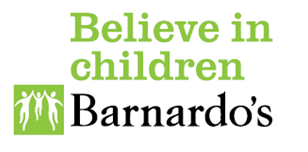 Information for Parents and Carers- Signposting for ServicesAutismBarnardo’s Registered Charity Nos. 216250 and SC037605        